دانشگاه علوم پزشکی شهرکرد، دانشکده پرستاری و مامایی شهرکرد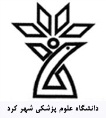 بسمه تعالیفرم تاييد مقاله توسط استاد راهنما   اينجانب                                                       استاد راهنمای رساله /پايان نامه خانم / آقای    در خصوص مقالات انگليسی / فارسی مستخرج از رساله / پايان نامه ايشان با مشحصات ذيل :    تاييد می نمايم :  1-مقاله با موافقت اينجانب برای مجله ارسال شده است.2-مسئوليت محتوای مقاله و مستخرج بودن از رساله /پايان نامه به عهده اينجانب می باشد.• مستندات ضميمه می باشد./ا						نام و نام خانوادگی استاد راهنما  :                                                                                          امضاء :-------------------------------------------------------------------------مقاله مورد تاييد است دفاع نهايی بلامانع است .                                                                                           مدير تحصيلات تکميلی دانشکده: 